                         Условия питания Забайкальский край вошел в число субъектов – получателей субсидии из федерального бюджета на организацию здорового горячего питания обучающихся начального общего образования в государственных и муниципальных образовательных организациях.В МОУ «Средняя общеобразовательная школа № 2» пгт Забайкальск средства федеральной субсидии направлены на организацию бесплатного здорового горячего питания всех обучающихся 1-4 классов с 1 сентября 2020 года.        Обучающиеся обеспечиваются горячим питанием в виде завтрака.  Меню разрабатывается на период не менее двух учебных недель, с учетом требуемых калорийности, белков, жиров, углеводов, витаминов и микроэлементов, необходимых для  нормального роста и развития детей.Ответственным лицом за организацию и качество горячего питания обучающихся является МОУ СОШ № 2 пгт Забайкальск.Плановые мероприятия по обновлению инфраструктуры и оборудования школьных пищеблоков проводятся ежегодно.	В столовой питается:246 учащихся начальной школы, из них 10 учащихся с ОВЗ, 58 учащихся основной и старшей школы из льготной категории обучающихся и 54 учащихся с ОВЗ.Итого 358 учащихся школы обеспечены бесплатным горячим питанием.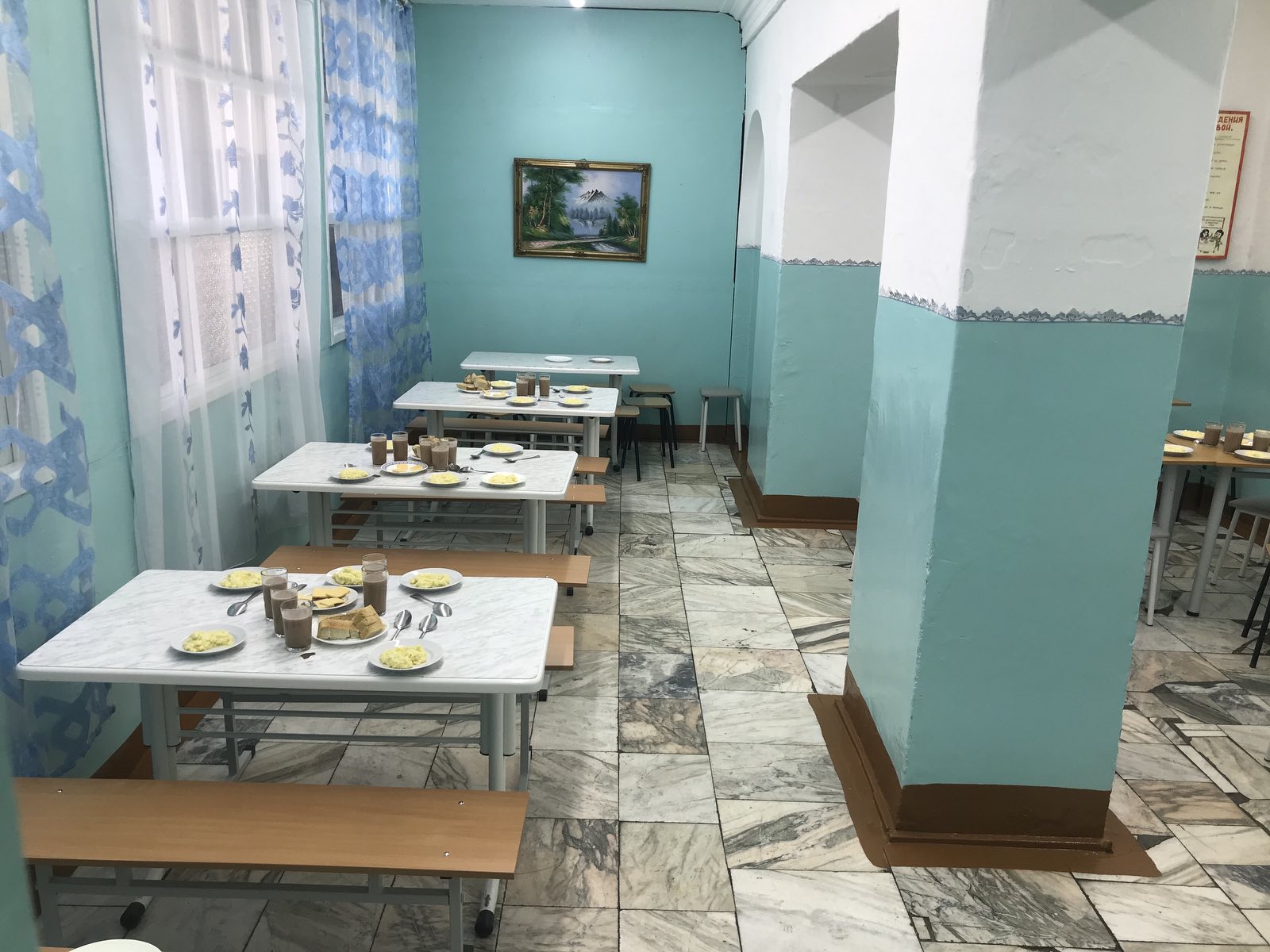 